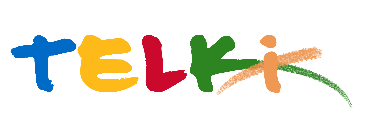 Telki Község Önkormányzata2089 Telki, Petőfi u.1.Telefon: (06) 26 920 801E-mail: hivatal@telki.huwww.telki.huELŐTERJESZTÉS A KÉPVISELŐ-TESTÜLET 2022. január 31-i rendes ülésére Napirend tárgya:Kodolányi János Közösségi Ház helyiséghasználatával összefüggő kérdésekA napirendet tárgyaló ülés dátuma: 			2022. 01.31. A napirendet tárgyaló ülés: 				Pénzügyi Bizottság, Képviselő-testület Előterjesztő: 						Deltai Károly polgármesterAz előterjesztést készítette: 				dr. Lack Mónika jegyző		 A napirendet tárgyaló ülés típusa: 			nyílt / zárt A napirendet tárgyaló ülés típusa:			rendes / rendkívüliA határozat elfogadásához szükséges többség típusát: egyszerű / minősített A szavazás módja: 					nyílt / titkos 1.Előzmények, különösen az adott tárgykörben hozott korábbi testületi döntések és azok végrehajtásának állása: 2. Jogszabályi hivatkozások: ---3.Költségkihatások és egyéb szükséges feltételeket, illetve megteremtésük javasolt forrásai:Költségvetési források4. Tényállás bemutatása: A Kodolányi János közösségi ház és könyvtár helyiséghasználatával összefüggő szabályokat a képviselő-testület 71/2020.( VIII.31.) és a 51/2020.(VI.30.) önkormányzati határozataiban szabályozta.A térítésmentes és kedvezményes helyiséghasználatról szóló határozat alapján a helyiséghasználat alkalmával a határozatban nevesített civil szervezetek, egyesületek ( a KOKUKK Egyesület, Budajenő-Telki Székely Társulat, Telki Női kar, Nyugdíjasklub Egyesület, Telki Polgárőrség Telki Kultúra Alapítvány, Telki SE, Katolikus Egyházközség, Református Egyházközség, Iskola Óvoda Telkiben Alapítvány ) próbáik, összejöveteleik, nem bevételes kulturális rendezvényeik megtartásához térítésmentes helyiséghasználatra jogosultak.A helyi intézmények ( Pipacsvirág Magyar- Angol Kéttanítási Nyelvű Általános Iskola, Telki Zöldmanó Óvoda, Kiss Zenede ) részére a nem bevételes rendezvényeik, térítésmentes oktatási, kulturális rendezvényeik megtartásához ( a közösségi ház által szervezett kulturális programokon történő térítésmenetes közreműködés ellenében ) szintén térítésmentes helyiséghasználatra jogosultak.A belépődíjas rendezvények alkalmával már nem térítésmentes, hanem csak kedvezményes terembérleti díj fizetési kötelezettségre jogosultak.A határozatban nem nevesített egyéb egyesületek, szervezetek rendezvényeinek megtartásához a szabad kapacitás erejéig térítésmentes teremhasználatot a közösségi ház vezetője a fenntartóval egyeztetve biztosíthat.Az elmúlt időszakban több megkeresés is érkezett az önkormányzathoz, illetve a közösségi ház intézményhez, hogy magáncélú rendezvények céljára is kedvezményesen vagy térítésmentesen biztosítsa az intézmény a helyiségeket.Ugyanígy érkezett megkeresés arra vonatkozóan is, hogy a közösségiház kisterme az intézmény nyitvatartási idején túl is, térítésdíj mentesen szabadon igénybe vehető legyen az érdeklődők számára.A képviselő-testület 51/2020.(VI.31.) Önkormányzati határozata rögzíti, hogy a szabad kapacitás terhére történő térítésmentes, ill. kedvezményes teremhasználat biztosítása során a közösségi ház vezetője köteles az intézmény gazdasági érdekeit szem előtt tartani, szükség esetén a fenntartó véleményét kikérni.Jelen esetben a képviselő-testület által nem szabályozott kérdésekben történő intézményvezetői döntéshez kérem a képviselő-testület szíves álláspontját kialakítani.Telki, 2022. január 26										Deltai Károly								 	polgármesterHatározati javaslatTelki község Önkormányzat Képviselő-testülete/2022. (I.    ) számú Önkormányzati határozataKodolányi János Közösségi Ház helyiséghasználatával összefüggő kérdésekTelki község Önkormányzat képviselő-testülete úgy határoz, hogy a Kodolányi János Közösségi Házhelyiséghasználata során a képviselő-testület 51/2020. (VI.30.) számú önkormányzati határozatában nem nevesített esetekben az alábbiak elvek alapján járjon el az intézményvezető:………………………………………………………………………………………………………………………………………………………………………………………………………………………………………………………………………………………………………………………………………Felelős: PolgármesterHatáridő: azonnal                        